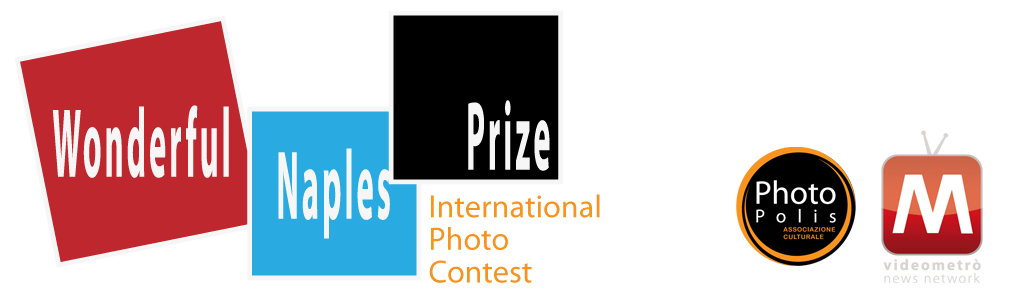 COMMUNIQUÉ DE PRESSE : concours photographique international Wonderful Naples Prize.7 avril 2014 Naples merveilleuse!Wonderful Naples Prize est un concours photographique international qui vous dévoilera Naples comme vous ne l'avez jamais vue.L'Association Culturelle Photo Polis, en partenariat avec Videometrò News Network, et avec la participation du Touring Club Italiano et de  Città della Scienza, organise un concours ouvert aux photographes professionnels et amateurs sans limite d’âge afin de permettre aux participants de réaliser un projet sur des aspects méconnus de Naples et de le faire connaître au public. La date limite pour l’envoi des images est fixée au 1er juin 2014.Le concours a pour but de révéler et de divulguer les aspects inconnus et les plus intimes de la ville dans tous les domaines: l'art, l'architecture, la créativité, l'excellence et la virtuosité dans la vie culturelle, sociale et productive.
Le lauréat du concours Wonderful Naples Prize exposera sa Naples cachée, inhabituelle, au-delà de tout stéréotype ou de déjà-vu. Et il ne le fera pas dans les galeries d'art traditionnelles mais dans celles souterraines fréquentées quotidiennement par des milliers de voyageurs grâce au réseau télévisuel de Videometrò News Network présent dans les principales stations de métro de Naples et du réseau de transport régional. 
Les images du vainqueur seront donc diffusées quotidiennement, en fréquence cyclique et pendant un mois, dans les 24 stations du Metrò de l’Art, des funiculaires, de la Cumana, du Circumflegrea et du Circumvesuviana pour toucher près de 300'000 passagers par jour. 
Les participants doivent réaliser un projet regroupant dix images qui racontent l'unicité de Naples, et en envoyer de une à trois (maximum) à l'adresse ci-après. Les images seront jugées par un jury de professionnels de la photographie, de la communication, du graphisme, du journalisme, de l'architecture et de l'art: Giuseppe Albanese, Mariangela Contursi, Pino Grimaldi, Rosaria Iazzetta, Antonio Menna, Sergio Olivotti et Pietro Treccagnoli. 
La remise des prix, présentée par Mario Scippa, aura lieu le 12 juin à la Città della Scienza et l’entier travail du lauréat sera retransmis du 15 juin au 15 juillet 2014 sur les écrans des Videometrò News Network. 
Les quatre autres lauréats seront récompensés par des prix à découvrir sur le site web officiel du concours: www.wonderfulnaplesprize.org.  C'est également à cette adresse qu'il vous est possible de télécharger le règlement du prix et le formulaire d'inscription.Info: Massimo Vicinanza 348 3315882 / Marco Maraviglia 328 5923487 / associazione@photopolis.org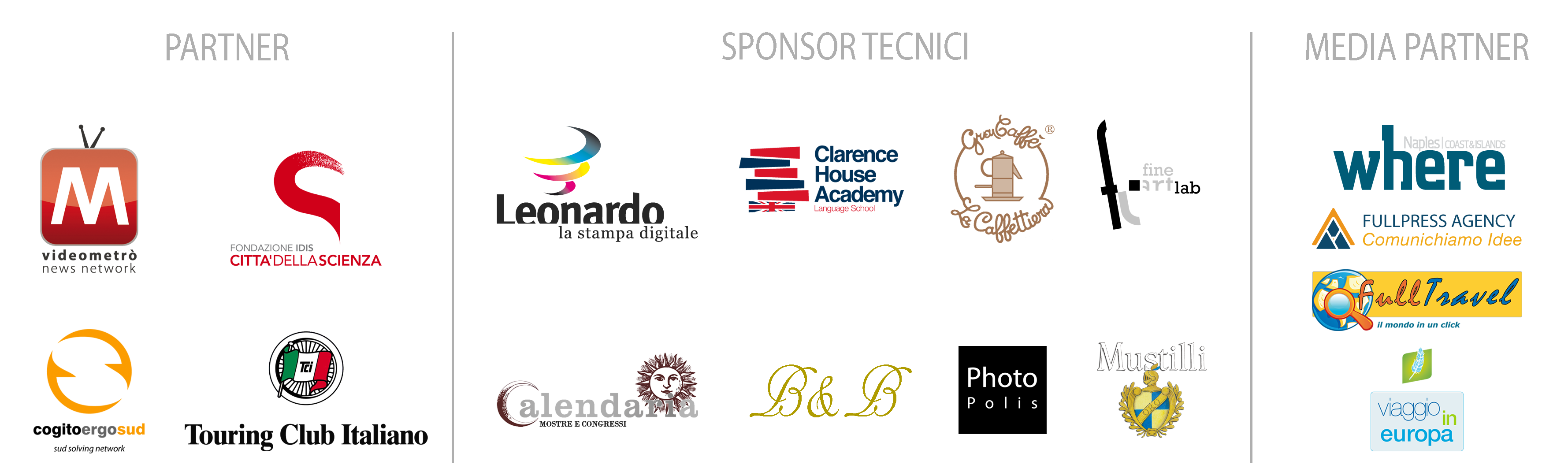 